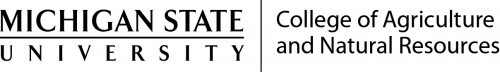 Summary -- CANR First Tuesday MeetingFebruary 3, 2015Michael Hudson and John Pedraza from the Resource Center for Persons with Disabilities presented. Brochure from the RCPD is attached (PDF), as well as the powerpoint they shared.Shawn Fulton from IT Services Security presented about the two-step authentication process that will begin rolling out in March 2015. Employees are encouraged to download the Semantic VIP app on their smart phone from either Apple, Android or Blackberry and register your various devices – cell phone, tablet, office phone, etc. IT services will be sending out further instructions as the roll-out is set to begin. Powerpoint and rollout plan is attached.Travel authorizations – Business managers should NOT be signing travel authorizations. This should be done only by unit chairs or directors.ACA update on graduate assistants. Those graduate assistants who have met the eligibility requirements will be offered the CDHP. Units will be charged ONLY if a graduate assistant enrolls in the plan. This is different than other employee groups, where the charge is automatically incurred for those who meet eligibility. More on the changes with graduate assistants will be covered at the March First Tuesday meeting.